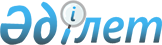 Вопросы Комитета налоговой полиции Министерства финансов Республики Казахстан
					
			Утративший силу
			
			
		
					Постановление Правительства Республики Казахстан от 22 мая 1998 г. N 465 . Утратило силу - постановлением Правительства РК от 25 февраля 1999 г. N 173 ~P990173



          В соответствии с Указом Президента Республики Казахстан от 6
мая 1998 г. N 3935 "О мерах по повышению эффективности борьбы с
экономической преступностью" Правительство Республики Казахстан
ПОСТАНОВЛЯЕТ:




          1. Утвердить прилагаемые:




          Положение о Комитете налоговой полиции Министерства финансов
Республики Казахстан;




          структуру Комитета налоговой полиции Министерства финансов
Республики Казахстан.




          2. Министерству финансов Республики Казахстан внести
необходимые изменения в расходы республиканского бюджета на
содержание государственных органов на текущий год.




          3. Комитету налоговой полиции Министерства финансов совместно с
Министерством юстиции Республики Казахстан в установленном порядке
внести предложения по приведению ранее принятых решений Правительства
Республики Казахстан в соответствие с Указом Президента Республики
Казахстан от 6 мая 1998 г. N 3935 "О мерах по повышению эффективности
борьбы с экономической преступностью" и настоящим постановлением.




          4. Признать утратившим силу постановление Правительства
Республики Казахстан от 29 августа 1997 г. N 1308  
 P971308_ 
  "О Департаменте
налоговой полиции Министерства финансов Республики Казахстан" (САПП
Республики Казахстан, 1997 г., N 40, ст. 378).





     Премьер-Министр
  Республики Казахстан

                                            УТВЕРЖДЕНО



                                   постановлением Правительства
                                       Республики Казахстан
                                     от 22 мая 1998 г. N 465











                                                          ПОЛОЖЕНИЕ




                                        о Комитете налоговой полиции




                          Министерства финансов Республики Казахстан








                                                              МИССИЯ








          Укрепление экономической безопасности страны, повышение
эффективности борьбы с экономической преступностью.








                                                  I. ОБЩИЕ ПОЛОЖЕНИЯ








          1. Комитет налоговой полиции Министерства финансов Республики
Казахстан (далее - Комитет) является ведомством, осуществляющим
оперативно-розыскную деятельность, дознание, предварительное
следствие и вытекающие из них иные функции.




          2. Комитет в своей деятельности руководствуется Конституцией,
законами Республики Казахстан, актами Президента и Правительства
Республики Казахстан, иными нормативными правовыми актами Республики
Казахстан, а также настоящим Положением.




          3. Финансирование расходов на содержание Комитета и его
территориальных органов производится за счет средств
республиканского бюджета.




          4. Комитет является юридическим лицом, обладает обособленным
имуществом, имеет свою символику, печать с изображением
Государственного герба Республики Казахстан и своим наименованием на
государственном языке, а также соответствующие расчетные, валютные и
иные счета в банковских учреждениях.








                                                      II. ПРИОРИТЕТЫ








          5. Основными приоритетами деятельности Комитета являются:




          усиление борьбы с преступлениями, связанными с уклонением от
уплаты налогов или неисполнением других финансовых обязательств
перед государством;




          повышение эффективности предупреждения, выявления и
расследования иных экономических преступлений и правонарушений,
повлекших причинение убытков государству.








                                      III. ОСНОВНЫЕ ЗАДАЧИ КОМИТЕТА








          6. Основными задачами Комитета являются:




          предупреждение, выявление и расследование преступлений,




связанных с неуплатой налогов или неисполнением других финансовых
обязательств перед государством;
     борьба с иными экономическими преступлениями и
правонарушениями, повлекшими причинение убытков государству;
     участие в разработке и реализации государственной политики в
области борьбы с экономической преступностью;
     международное сотрудничество в сфере борьбы с экономической
преступностью.

                   IV. ОСНОВНЫЕ ФУНКЦИИ КОМИТЕТА

     7. Основными функциями Комитета являются:





          в пределах своей компетенции анализ и прогнозирование
криминогенной оперативной обстановки, изучение обстоятельств,
способствующих совершению налоговых и иных экономических
преступлений, и выработка эффективных мер по их устранению;




          определение приоритетных направлений деятельности органов
налоговой полиции, разработка правового, организационного,
экономического механизмов их реализации;




          организация и контроль за осуществлением оперативно-служебной
деятельности органов Комитета, оказание им практической и
методической помощи;




          расследование наиболее сложных налоговых и иных экономических
преступлений и преступлений, вызвавших общественный резонанс, а
также производство оперативно-розыскных мероприятий;




          ведение централизованного оперативно-розыскного,
информационно-справочного и кадрового учета;




          планирование и координация оперативно-служебной деятельности
территориальных органов налоговой полиции;




          взаимодействие с Генеральной Прокуратурой, Комитетом
национальной безопасности, Министерством внутренних дел, а также с
иными государственными органами Республики Казахстан;




          подбор и расстановка кадров органов налоговой полиции и
организация их обучения;




          обеспечение безопасности системы налоговых, таможенных и
финансовых органов;




          социальная и правовая защита сотрудников органов налоговой
полиции, членов их семей;




          в установленном порядке внесение на рассмотрение Правительства
Республики Казахстан предложений по финансовому, кадровому и
материально-техническому обеспечению, а также по совершенствованию
деятельности органов налоговой полиции;




          участие в разработке проектов законодательных и иных
нормативно-правовых актов по вопросам, относящимся к компетенции
Комитета;




          исполнение в пределах своей компетенции международных
обязательств Республики Казахстан по вопросам борьбы с налоговой и
иной экономической преступностью, взаимодействие с компетентными
органами зарубежных государств, участие в деятельности международных
организаций;




          оказание территориальным органам налоговой полиции практической
и методической помощи;




          а также осуществление других функций, предусмотренных
действующим законодательством.








                                                  V. ПРАВА КОМИТЕТА








          8. Комитет при реализации возложенных на него задач и
осуществлении своих функций имеет право:




          осуществлять оперативно-розыскную деятельность, дознание и
предварительное следствие по делам о налоговых и иных экономических
преступлениях (правонарушениях), причинивших убытки государству;




          производить проверки всех документов у юридических лиц (включая
юридические лица с особым режимом работы) и физических лиц, в ходе
которых получать от должностных лиц и других работников организаций,
а также граждан справки, устные и письменные объяснения по
возникающим вопросам;




          давать обязательные для исполнения всеми организациями и
гражданами указания по вопросам, входящим в его компетенцию;




          в случаях, предусмотренных законодательством, приостанавливать
расходные операции налогоплательщиков по их банковским счетам в
банках и иных организациях, осуществляющих отдельные виды банковских
операций;




          в установленном порядке изымать документы, денежные и
материальные средства при обнаружении фактов нарушения
законодательства;




          в пределах своей компетенции применять санкции и штрафы к
лицам, нарушившим законодательство;




          хранить, носить, применять оружие, специальные средства и
физическую силу на основании и в порядке, предусмотренных
законодательством;




          осуществлять иные права, предусмотренные законодательством
Республики Казахстан.








                              VI. ОРГАНИЗАЦИЯ ДЕЯТЕЛЬНОСТИ КОМИТЕТА








          9. Общее руководство Комитетом, кроме оперативно-розыскной и
уголовно-процессуальной деятельности, осуществляет Министр финансов
Республики Казахстан.




          10. Комитет возглавляет Председатель, назначаемый на должность
и освобождаемый от должности Правительством Республики Казахстан по
представлению Министра финансов Республики Казахстан.




          11. Председатель Комитета имеет трех заместителей, которые
назначаются на должности и освобождаются от должности Министром
финансов Республики Казахстан по представлению Председателя Комитета
налоговой полиции Министерства финансов Республики Казахстан.




          Начальники управлений Комитета по областям и городам Астане и
Алматы назначаются на должность и освобождаются от должности
Министром финансов по представлению Председателя Комитета налоговой
полиции.




          12. Комитет, выполняя возложенные задачи, обеспечивает
руководство подчиненными ему территориальными органами и Академией
налоговой полиции.




          13. Председатель Комитета:




          руководит деятельностью Комитета и несет персональную
ответственность за организацию работы и выполнение возложенных на
Комитет задач;




          определяет функциональные обязанности заместителей Председателя
Комитета налоговой полиции, руководителей структурных подразделений,
утверждает положения о порядке их деятельности;




          представляет Комитет налоговой полиции в государственных
органах Республики Казахстан, а также в международных организациях и
в отношениях с компетентными органами иностранных государств;




          издает в пределах своей компетенции приказы, распоряжения, дает
указания, обязательные для исполнения сотрудниками Комитета и его
территориальных органов, утверждает инструкции, руководства, уставы,
положения о службах и подразделениях, входящих в структуру Комитета;




          утверждает в пределах выделенной штатной численности и фонда
оплаты труда перечень должностей и штатное расписание центрального
аппарата Комитета, а также структуру и штатную численность
территориальных органов и Академии налоговой полиции;




          в порядке, установленном законодательством, зачисляет граждан
на службу в Комитет налоговой полиции, присваивает первые, очередные
специальные звания и досрочно включительно до полковника, а также
переаттестовывает звания прибывших из других правоохранительных
органов сотрудников включительно до полковника налоговой полиции;




          назначает на должности и освобождает от должностей сотрудников
центрального аппарата, в областях и городах Астане и Алматы -
заместителей начальников управлений Комитета, начальников отделов;
начальников межрайонных (региональных) отделов, начальников отделов
налоговой полиции по городам, районам и районам в городах;




          определяет порядок назначения других сотрудников органов
налоговой полиции;




          поощряет и налагает наказание в дисциплинарном порядке
сотрудников Комитета налоговой полиции и подчиненных ему органов;




          вносит предложения Правительству Республики Казахстан, Совету
Безопасности и Администрации Президента Республики Казахстан по
вопросам, относящимся к компетенции Комитета, включая вопросы
организационно-штатного, кадрового и материально-технического
обеспечения органов налоговой полиции;




          вносит представления Президенту Республики Казахстан о
присвоении званий высшего начальствующего состава и награждении
сотрудников органов налоговой полиции государственными наградами, а
также о присвоении им почетных званий;




          распределяет финансовые средства на содержание органов
налоговой полиции в пределах ассигнований, выделенных из
республиканского бюджета;




          принимает решения по другим вопросам, отнесенным к его
компетенции.




          14. В случае отсутствия Председателя Комитета его обязанности
исполняет один из заместителей.




          15. Для обеспечения координации деятельности подчиненных
органов, рассмотрения наиболее важных вопросов оперативно-служебной
деятельности, принятия по ним согласованных решений в Комитете
образуется консультативно-совещательный орган - Офицерский совет в
составе Председателя Комитета, его заместителей, начальника
Академии, а также других руководящих сотрудников органов налоговой
полиции. Персональный состав Офицерского совета и Положение о нем
утверждаются Председателем Комитета.




          16. При Комитете может быть образован научно-консультативный
совет, Положение о котором утверждается Председателем Комитета.




          17. Порядок прохождения службы сотрудниками органов налоговой
полиции определяется Положением, утверждаемым Правительством
Республики Казахстан.




          18. Реорганизация и ликвидация Комитета осуществляется в
порядке, установленном законодательством Республики Казахстан.








                                                VII. ОТВЕТСТВЕННОСТЬ








          19. Неисполнение или ненадлежащее исполнение служебных
обязанностей должностным лицом Комитета влечет ответственность,
предусмотренную законодательством Республики Казахстан.





                                            УТВЕРЖДЕНА



                                   постановлением Правительства
                                       Республики Казахстан
                                      от 22 мая 1998 г. N 465











                                                          Структура




               Комитета налоговой полиции Министерства
                    финансов Республики Казахстан

     Руководство
     Главное оперативное управление
     Главное следственное управление
     Главное организационно-правовое управление
     Управление внутренней безопасности
     Секретариат (на правах управления)
     Управление кадров
     Финансово-хозяйственное управление
     Дежурная часть
     Оперативно-технический отдел
      
      


					© 2012. РГП на ПХВ «Институт законодательства и правовой информации Республики Казахстан» Министерства юстиции Республики Казахстан
				